4а класс Контакт классного руководителя (goloulina-ekaterina@mail.ru) Понедельник 18 маяПонедельник 18 маяПонедельник 18 маяПонедельник 18 маяПредметТема урока  Что сделать  Что прислать учителю   Математика Умножение 0 и на 0. Правило нахождения произведения, если один из множителей равен 0; Деление 0 на число 0 (на основе взаимосвязи умножения и деления).Выучить правила деления и умножения числа на 0 на стр. 116, 117.Решить примерыС 117 №5Чтение Ливень. С. Козлов.  Чтение, работа по тексту. Тучка. Г.Граубин. Разучивание наизусть.Прочитать рассказ на стр. 92-93. Выучить стихотворение на стр. 94. Аудиоотчет Русский язык Вопросительные, восклицательные предложения. Разные по интонации предложения.Вспомнить какими знаками выделяются разные по интонации предложения.Выполнить упражнение. .с 91 упр. 3МузыкаРучной труд Пришивание пуговиц с четырьмя сквозными отверстиями, с ушком. Пришить пуговицы с четырьмя сквозными отверстиями, с ушком. фотооотчетФизкультминутка https://www.youtube.com/watch?v=FFFe3TlIMXg Физкультминутка https://www.youtube.com/watch?v=FFFe3TlIMXg Физкультминутка https://www.youtube.com/watch?v=FFFe3TlIMXg Физкультминутка https://www.youtube.com/watch?v=FFFe3TlIMXg Вторник 19 мая Вторник 19 мая Вторник 19 мая Вторник 19 мая Предмет  Тема урока  Что сделать  Что прислать учителю   русский язык Контрольная работа по теме «Предложение».Выполнить работуПрочитай. Поставь нужный знак препинания. ( . ? !)Где живут пингвины (___)Я стараюсь писать аккуратно (___)Ах, какая осенью красота кругом (___)2. Сколько предложений в данном тексте?Вышла река из берегов она залила весь наш луг  только кончики кустов были видны из воды  дед Илья поставил  сеть в сеть заплыл жирный лещ хорош наш уловОтвет:  ______ предложений.3. Составь из данных слов предложение. Запиши его.тропа, лесок, через, вела, прямая, сосновый Работу прислать учителю чтение 1.Хитрый одуванчик. Н. Павлова. Чтение, работа по тексту.2.Одуванчик. Е. Благинина .  Выразительное чтение с соблюдением знаков препинания и нужной интонации. 1. Прочитать рассказ на стр. 95-97, ответить на вопросы устно.Подготовить выразительное чтение стихотворения  математика Взаимное положение на плоскости геометрических фигур: узнавание, называние. Умножение 10 и на 10. Деление числа на 10 (на основе взаимосвязи умножения и деления).Выучить правила деления и умножения числа на 10 на стр. 120, 122.Рассмотреть рисунки на стр. 119, устно ответить на вопросы.Решить примеры.С 124 №10физкультураФизкультминутка https://www.youtube.com/watch?v=SAWr-KZhD0E&list=PLd1JDCMFvWRsLx7qMMYFe9LqhFORngy8r Физкультминутка https://www.youtube.com/watch?v=SAWr-KZhD0E&list=PLd1JDCMFvWRsLx7qMMYFe9LqhFORngy8r Физкультминутка https://www.youtube.com/watch?v=SAWr-KZhD0E&list=PLd1JDCMFvWRsLx7qMMYFe9LqhFORngy8r Физкультминутка https://www.youtube.com/watch?v=SAWr-KZhD0E&list=PLd1JDCMFvWRsLx7qMMYFe9LqhFORngy8r Среда 29 апреля Среда 29 апреля Среда 29 апреля Среда 29 апреля Предмет  Тема урока  Что сделать  Что прислать учителю   физкультура чтениеВстреча со змеёй. По А. Дорохову.  Чтение, работа по тексту. Летний снег А. Бродский.  Выразительное чтение с соблюдением знаков препинания и нужной интонации.Прочитать рассказ на стр. 99-100.Подготовить выразительное чтение стихотворения со стр. 101. математика Решение примеров с неизвестным слагаемым, обозначенным буквой «х». Проверка правильности вычислений по нахождению неизвестного слагаемого.Выучить правило на стр. 127. Решить примеры С 127 №5 речевая практика «Во саду ли в огороде…» Выполнение и представление творческих работ классу – составление рассказов на основе выполненных рисунков Нарисовать рисунок по теме, подготовить рассказ по рисунку. фотоотчет русский язык: пишу грамотно Повторение «Правописание безударных гласных». Повторение «Родственные слова».Написать пять пар родственных слов.фотоотчетФизкультминутка https://www.youtube.com/watch?v=FFFe3TlIMXg Физкультминутка https://www.youtube.com/watch?v=FFFe3TlIMXg Физкультминутка https://www.youtube.com/watch?v=FFFe3TlIMXg Физкультминутка https://www.youtube.com/watch?v=FFFe3TlIMXg Четверг 30 апреля Четверг 30 апреля Четверг 30 апреля Четверг 30 апреля Предмет  Тема урока  Что сделать  Что прислать учителю    чтение После зимы будет лето. В. Голявкин. Чтение, работа по тексту. Загадка. Хозяюшка. О. Тарнопольская Выразительное чтение с соблюдением знаков препинания и нужной интонации.Прочитать рассказ на стр. 102.Подготовить выразительное чтение стихотворения со стр. 103. физкультура . русский язык Правописание гласных и согласных в слове. Название предметов, действий и признаков. Предложение.Повторить правила на стр. 94Выполнить упражнение. С 93 упр.3 занимательный труд Физкультминутка https://www.youtube.com/watch?v=SAWr-KZhD0E&list=PLd1JDCMFvWRsLx7qMMYFe9LqhFORngy8r  Физкультминутка https://www.youtube.com/watch?v=SAWr-KZhD0E&list=PLd1JDCMFvWRsLx7qMMYFe9LqhFORngy8r  Физкультминутка https://www.youtube.com/watch?v=SAWr-KZhD0E&list=PLd1JDCMFvWRsLx7qMMYFe9LqhFORngy8r  Физкультминутка https://www.youtube.com/watch?v=SAWr-KZhD0E&list=PLd1JDCMFvWRsLx7qMMYFe9LqhFORngy8r Пятница 24 апреля Пятница 24 апреля Пятница 24 апреля Пятница 24 апреля Предмет  Тема урока  Что сделать  Что прислать учителю   речевая практика «Во саду ли в огороде…» Обсуждение планов обучающихся на каникулы, свободные высказывания. Подготовить рассказ о планах на каникулы. Фотоотчет  математика Итоговое повторение. Нумерация. Арифметические действия. Геометрический материал. Арифметические задачи.Решить задачуРешить примеры. С 132№ 12, №13. мир природы и человека Труд людей весной и летом.Составить таблицу, чем занимаются люди весной и летом. фотооотчетРусский язык: пишу грамотно Повторение «Предлоги». Повторение «Предложение». Составь предложение по вопросам. Подчеркни главные члены предложения.Куда? что сделала? какая? кто?(сорока, на забор, красивая, села) фотооотчет рисование Беседа на тему «Декоративно-прикладное искусство» (вышивка, кружево, керамика). Рисование в квадрате узора из декоративно переработанных природных форм (например, цветы и бабочки).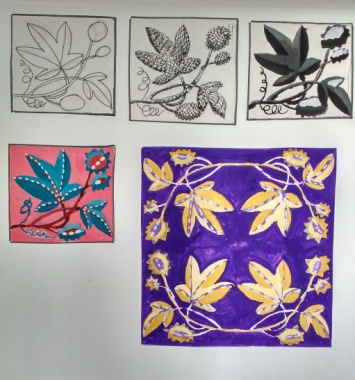 Нарисовать рисунок, фотооотчетФизкультминутка https://www.youtube.com/watch?v=SAWr-KZhD0E&list=PLd1JDCMFvWRsLx7qMMYFe9LqhFORngy8r Физкультминутка https://www.youtube.com/watch?v=SAWr-KZhD0E&list=PLd1JDCMFvWRsLx7qMMYFe9LqhFORngy8r Физкультминутка https://www.youtube.com/watch?v=SAWr-KZhD0E&list=PLd1JDCMFvWRsLx7qMMYFe9LqhFORngy8r Физкультминутка https://www.youtube.com/watch?v=SAWr-KZhD0E&list=PLd1JDCMFvWRsLx7qMMYFe9LqhFORngy8r 